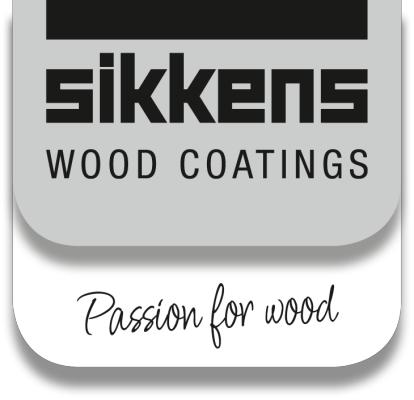 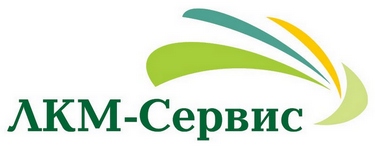 Регламент Окраски WF 761Регламент окраски полустабильных конструкций кистью с использованием лессирующего покрытия CETOL 761 WF (среднеслойная система для полустабильных конструкций – клееный брус, балки, различные погонажные изделия, обрешётка, сайдинг, отделочная доска для наружных и внутренних работ).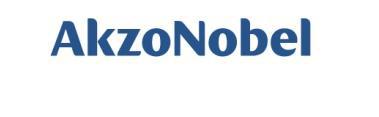 Регламент Окраски WF 7612Регламент Окраски WF 761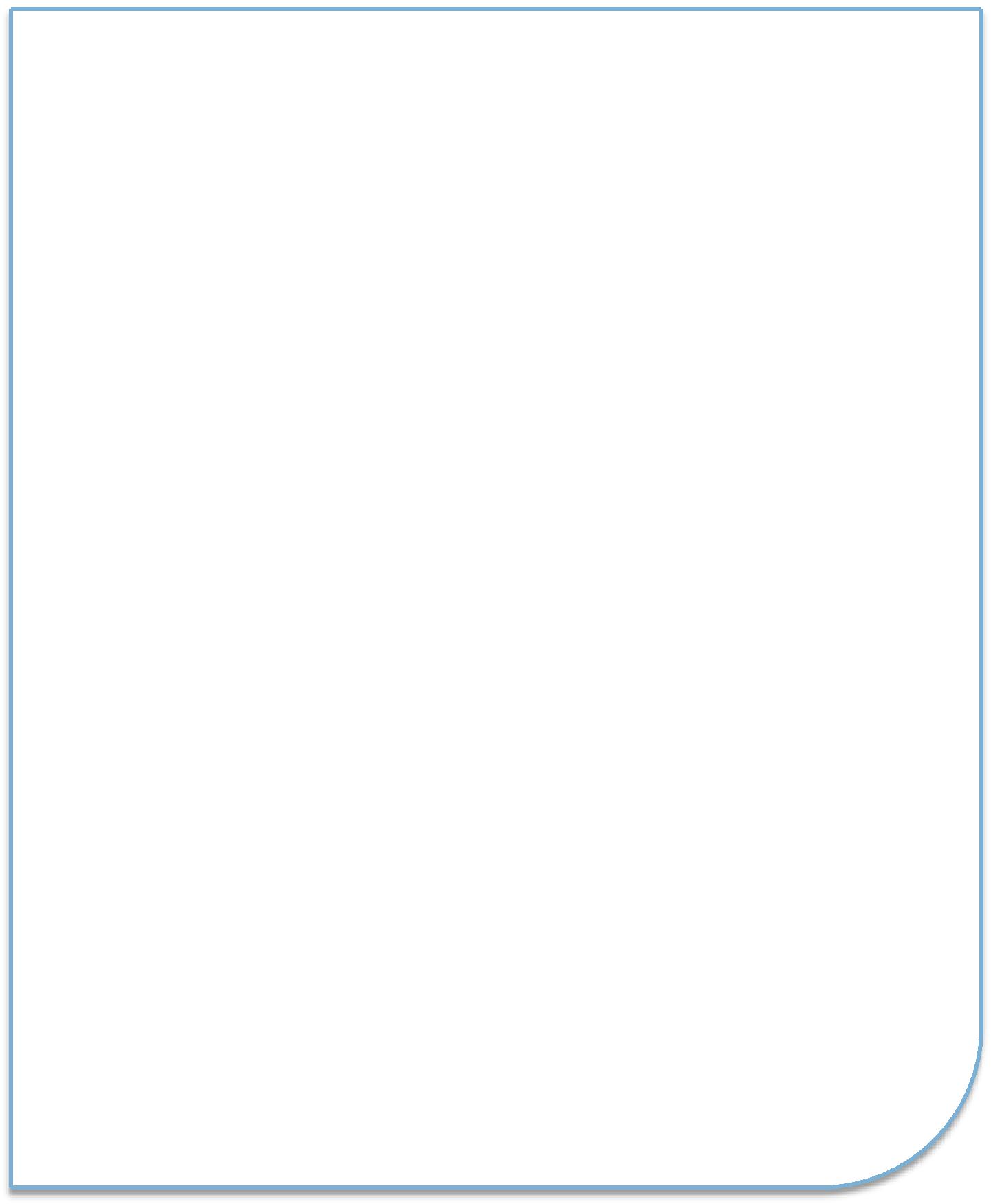 Условия, необходимые для нанесения покрытий:Система покрытия должна состоять из как минимум 3 слоев;Толщина сухого слоя для тонкослойной системы для нестабильных конструкций должна быть 20 мкм, для среднеслойной системы для полустабильных конструкций должна быть 80 мкм.В соответствии с действующими стандартами DIN 68800 использовать антисептик Sikkens Cetol WV 880 BPD или Cetol WV 885 BPD +, или же грунта с антисептирующими добавками Sikkens Rubbol WP 168 BPD, Cetol WP 567 BPD; по запросу - Sikkens Cetol WP 562 BPD (только от грибков синей гнили);Конструкция должна быть тщательно состыкована, а все торцевые срезы должны быть обработаны герметиком Kodrin WV 456 после их предварительной шлифовки. Все соединительные болты должны быть также обработаны герметиком для предотвращения проникновения влаги внутрь конструкции.Все светлые самоподборные лессирующие оттенки цветов не гарантированы производителем ЛКМ в качестве долгосрочных стабильных систем, не зависимо от того, в каких погодных условиях они будут применяться, в нормальных или критичных. Темные оттенки не следует применять на породах древесины с высоким содержанием смолы.Самыми стабильными и долгослужащими системами являются укрывистые. Из лессирующих самыми стабильными являются рекомендованные цвета из палитры коллекциq «Joinery Color Classic» для среднеслойных систем (WF 761 и WF 791) и«Never ending impression» для тонкослойной системы (WF 771).Все горизонтальные элементы конструкции должны быть зафиксированы под углом 15°Радиус закругления фасок кромки и пластин должен составлять как минимум2мм.Конструкция подлежит ежегодному техническому аудиту для выявления повреждений, которые необходимо незамедлительно исправить.По истечении гарантийного срока эксплуатации конструкции провести аудит, смыть грязь и провести подновление лакокрасочной плёнки (нанестислой финишного продукта того же цвета).№НаименованиеХарактеристики иНаименованиеПримечаниеэтапаусловияматериалов1ШлифовкаЗернистость абразива  неШлифовка всей окрашиваемойменее Р 120.поверхности. Шлифоватьтолько вдоль волокондревесины.2ПропиткаКистью или распылениемПродукт готов к применению.(обильное, большимCetol WVРабочая вязкость продукта ок.соплом).885BP11 сек в воронке Форда (сопло 4Температура воздуха,мм)поверхности и материалаРасход ~ 50-160мл/м.2 Ввыше +15°зависимости от способананенсения, породы ивпитываемости древесины(точное значение определяетсяпробой на объекте)3СушкаПри нормальных условияхВремя сушки зависит от(температура воздуха +23температуры и относительной°, относительнаявлажности окружающеговлажность  50%) - времявоздуха.высыхания длядальнейшей обработки -около 4-6 часов4ШлифовкаЗернистость абразива  РШлифовать легко, для снятия240-320ворса5НанесениеКистью. ТемператураCetol WF 761Расход ~ 60-80 мл/м.2грунтующеговоздуха, поверхности иВ зависимости от способаслояматериала выше +15°,наненсения, породы иотносительная влажностьвпитываемости древесиныповерхности  12-14%.(точное значение определяетсяПеред нанесениемпробой на объекте)тщательно перемешатьНаносить вдоль волокон, напродукт.каждый элемент, растягивать отначала до конца.6СушкаПри нормальных условияхВремя сушки зависит от(температура воздуха +23температуры и относительной°, относительнаявлажности окружающеговлажность  50%) - времявоздуха.высыхания длядальнейшей обработки -около 4 -6 часов.17ОбработкаКистью. ТемператураKodrin WV456Расход ~ 100мл/ м.2торцоввоздуха, поверхности иВ зависимости от способаматериала выше +15°,наненсения, породы иотносительная влажностьвпитываемости древесиныповерхности 12 - 14 %(точное значение определяется(рекомендуемая) Припробой на объекте)температуре воздуха +25 °,Наноситься  в 1 слой наотносительная влажностьхорошо отшлифованную55%. Время высыхания –поверхность торца. В случаеоколо 4 часовнеобходимости развести водой8НанесениеКистью. ТемператураCetol WF 761Расход ~ 60-80 мл/м.2промежуточногвоздуха, поверхности иВ зависимости от способао слояматериала выше +15°,наненсения, породы иотносительная влажностьвпитываемости древесины (поверхности  12-14%.точное значение определяетсяПеред нанесениемпробой на объекте)тщательно перемешать.Нанести вдоль волокон, каждыйэлемент от начала до конца9СушкаПри нормальных условияхВремя сушки зависит от(температура воздуха +23температуры и относительной°, относительнаявлажности окружающеговлажность  50%) - времявоздуха.высыхания длядальнейшей обработки -около 4 -6 часов10НанесениеКистью. ТемператураCetol WF 761Расход ~ 60-80 мл/м.2финишноговоздуха, поверхности иВ зависимости от способаслояматериала выше +15°,наненсения, породы иотносительная влажностьвпитываемости древесиныповерхности 12-14%.(точное значение определяетсяПеред нанесениемпробой на объекте)тщательно перемешать.Нанести вдоль волокон, каждыйэлемент от начала до конца.11СушкаПри нормальных условияхВремя сушки зависит от(температура воздуха +23температуры и относительной°, относительнаявлажности окружающего воздуха.влажность  50%) - времяПолный процесс полимеризации –высыхания дляпокрытие готово к атмосфернымдальнейшей обработки -нагрузкам-через 7 днейоколо 4 -6 часов